ПроектР Е Ш Е Н И Ер.п. Усть-Абакан          от ______ 2018г.                                                                                             №  ____Об утверждении Положения «О порядке определения платы по соглашению об установлении сервитута в отношении земельных участков, находящихся в муниципальной собственности муниципального образования Усть-Абаканский район»На основании ходатайства Главы Усть-Абаканского района, в соответствии с подпунктом 3 пункта 2 статьи 39.25 Земельного кодекса Российской Федерации, статьей 23 Устава муниципального образования Усть-Абаканский район, Совет депутатов Усть-Абаканского района Республики ХакасияРЕШИЛ:1. Утвердить Положение «О порядке определения платы по соглашению об установлении сервитута в отношении земельных участков, находящихся в муниципальной собственности муниципального образования Усть-Абаканский район» (согласно приложению).2. Решение вступает в силу со дня его опубликования.3. Направить настоящее решение Главе Усть-Абаканского района                   Е.В. Егоровой для подписания и опубликования в газете «Усть-Абаканские известия».Председатель Совета депутатов		           		ГлаваУсть-Абаканского района                                   		Усть-Абаканского района___________Т.А. Курбатова				___________Е.В. Егорова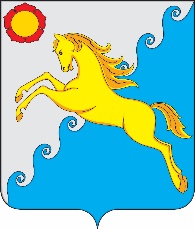 СОВЕТ ДЕПУТАТОВ УСТЬ-АБАКАНСКОГО РАЙОНАРЕСПУБЛИКИ ХАКАСИЯ